ВЕРХОВНА РАДА УКРАЇНИВИСНОВОКна проект Закону України «Про внесення змін до Кодексу України про адміністративні правопорушення щодо використання світлоповертальних елементів учасниками дорожнього руху» (реєстр. № 2696), підготовлений до другого читанняЗа дорученням Верховної Ради України Комітет з питань правоохоронної діяльності на засіданні 2 грудня 2020 року (протокол № 50) попередньо розглянув пропозиції, поправки,  що надійшли від суб’єктів права законодавчої ініціативи до проекту Закону України «Про внесення змін до Кодексу України про адміністративні правопорушення щодо використання світлоповертальних елементів учасниками дорожнього руху» (реєстр. № 2696), який прийнято Верховною Радою України за основу 3 червня 2020 року (Постанова Верховної Ради України  № 658-ІХ від 03.06.2020 р.). Метою законопроекту є забезпечення безпеки водіїв та пасажирів, які перебувають у темний час доби або в умовах недостатньої видимості на проїзній частині дороги (вулиці) чи узбіччі поза межами транспортного засобу, зменшення кількості аварій за участю водіїв та інших учасників дорожнього руху, а також посилення відповідальності за вчинення правопорушень учасниками дорожнього руху.  За результатами розгляду пропозицій суб’єктів права законодавчої ініціативи, було підготовлено порівняльну таблицю законопроекту до другого читання, яка містить 35 пропозицій і поправок, з них 20 – враховані (включаючи враховано частково і редакційно), 15 - відхилені.Враховуючи викладене, керуючись пунктами 5, 6 частини першої статті 16 Закону України «Про комітети Верховної Ради України», пунктом 3 частини першої статті 123 Регламенту Верховної Ради України, Комітет ухвалив цей висновок та прийняв рішення рекомендувати Верховній Раді України за результатами розгляду  в другому читанні проекту Закону України «Про внесення змін до Кодексу України про адміністративні правопорушення щодо   використання   світлоповертальних   елементів  учасниками дорожнього руху»  (реєстр. № 2696) прийняти його в другому читанні та в цілому. Порівняльна таблиця законопроекту до другого читання (додається) завізована без зауважень Редакційним управлінням Головного управління документального забезпечення Апарату Верховної Ради України та із зауваженнями Головним юридичним управлінням Апарату Верховної Ради України.Доповідачем від Комітету при розгляді питання на пленарному засіданні Верховної Ради України визначено Голову підкомітету з питань законодавства про адміністративні правопорушення та охоронної і детективної діяльності Медяника В.А.Голова Комітету                                                                        Д. МонастирськийВЕРХОВНА РАДА УКРАЇНИ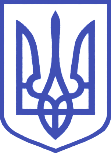 Комітет з питань правоохоронної діяльності01008, м.Київ-8, вул. М. Грушевського, 5, тел.: 255-35-06